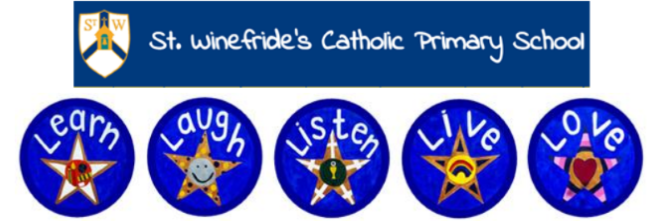 St. Winefride’s Catholic Primary SchoolInformation for Year 1 Parents – Summer 2024I am in: Year 1My Class Teachers are:Miss Wright Mrs Williams  Through Geography and History, the topics I am focusing on this term are: Geography – Which beaches can I visit on the Wirral?History – How have holidays changed since the Victorian times?Through My Religious Education lessons, I am considering: (from ‘The Way, the Truth, the Life).The Resurrection of JesusMiracles Through RSE (Relationships and Sex Education)- ‘Love to be me’ lessons we will look atModule 3: Created to live in the community. Who is my neighbour?The community we live in.In English I am working on:A range of fiction, non-fiction and poetry: Toys In Space by Mini Grey Punctuate sentences using a capital letters and a full stop, some question marks and exclamation marks Use ‘and’ between words and some clauses Some accurate use of the prefix unSome accurate use of suffixes (where no change is needed to the root of the word) e.g. ed, -ing, -er, -estIn Mathematics I am working on:Place value (within 50)Multiplication and divisionLength and heightMass and volumeFractions Place value (within 100)TimeIn Science I am working on:Seasons (Spring to Summer) Plants Investigation skills and recordingIn computing I am working on:Digital CitizenshipE-safetyDigital Literacy: using a computerCodingIn P.E I am learning skills in:Athletics GamesGymnastics Dance In Art I am creating:We will be studying portraits.We will be studying sculpture and looking at the artist Andy Goldsworthy.In DT I am creating:The class will be looking at food and nutrition and making seaside snacks.Some Useful Websites:Maths www.topmarks.co.ukReadingwww.teachyourmonstertoread.co.ukKey Stage 1 Science: https://www.bbc.co.uk/bitesize/subjects/z6svr82RSE information:https://www.tentenresources.co.uk/life-to-the-full-primary/Historyhttps://www.fireoflondon.org.uk/